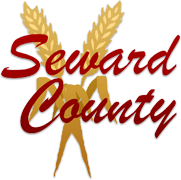 SEWARD COUNTY TEST RESULTS These numbers reflect the local results received by the Seward County Health Department as of 6:00pm each day. Any results received after that time will be reflected in tomorrow’s totals. *The “Total Tests Performed” includes all individuals tested by facilities in Seward County that are known by the health department, but they may not all be Seward County residents.  “Total Positive Lab Results” includes ONLY Seward County residents that have been tested and confirmed as positive cases.** “Rejected tests” are tests that were performed outside the guidelines for testing or were damaged in shipment. Patients are retested when appropriate in these cases. ***Patients are considered recovered when they are no longer being contacted by the Seward County Health Department because they have completed their isolation for COVID-19. These will be reported Mondays and Thursdays.
STATE OF KANSAS TEST RESULTS(As tracked by the Kansas Department of Health and Environment - https://govstatus.egov.com/coronavirus)The Kansas Department of Health and Environment (KDHE) is now only reporting new numbers three times a week—Mondays, Wednesdays, and Fridays. CONDADO DE SEWARD RESULTADOS DE PRUEBAS Estos números reflejan los resultados locales recibidos por el Departamento de Salud del Condado de Seward a partir de las 6:00 pm cada día. Cualquier resultado recibido después de esa hora se publicará en los totales de mañana.*El “Total de Casos Hechos” incluye todos los individuos probados en nuestras instalaciones en el Condado de Seward, reconocidos por el departamento de salud, pero posiblemente no sean residentes del Condado de Seward. “Total de Resultados de Laboratorio Positivos” incluye SOLO a los residentes del Condado de Seward, pero no representan el número total de individuos con COVID-19 en el Condado de Seward, KS.**Pruebas rechazadas son pruebas que fueron hechas fuera de las guías para prueba o fueron dañadas en el envio. Los pacientes son probados mas de una vez cuando sea apropiado en estos casos. *** Los pacientes se consideran recuperados cuando el Departamento de Salud del Condado de Seward ya no los contacta porque han completado su aislamiento para COVID-19. Estos serán reportados los Lunes y los Jueves.RESULTADOS DE PRUEBAS DEL ESTADO DE KANSAS(Monitoreado por el Depto. de Salud y Medio Ambiente de Kansas - https://govstatus.egov.com/coronavirus)El Departamento de Salud y Medio Ambiente de Kansas (KDHE) ahora solo reporta nuevos números tres veces a la semana: Lunes, Miércoles y Viernes.Total Tests Performed*3003Total Positive Lab Results (SW CO)924Total Negative Lab Results (SW CO)1944Total Pending Lab Results30Total Outside SW Co Positives93Total KDHE Rejected Tests**12Total Recovered***830Total COVID-19 Deaths (SW CO)2Total Positive Cases11,047Statewide Deaths243Total Negative Cases in Kansas118,105Total de Pruebas Hechas*3003Total de Resultados de Lab Positivos (SW CO)924Total de Resultados de Lab Negativos (SW CO)1944Total de Resultados de Laboratorio Pendientes30Total de Casos Positivos Fuera de SW CO93Total de Pruebas rechazadas por KDHE**12Total Recuperados***830Muertes Totales de COVID-19 (SW CO)2Total de Casos Positivos11,047Muertes en el Estado243Total de Casos Negativos en Kansas118,105